 Внеочередное заседание                                                                      IV-го созыва                                                 РЕШЕНИЕ 22  февраля  2022 года                                                                                      № 179  О возложении временного исполнения обязанностей главы сельского поселения Бадраковский сельсовет муниципального района Бураевский район Республики БашкортостанВ соответствии с частью 7 статьи 19    Устава сельского поселения Бадраковский сельсовет муниципального района Бураевский район Республики Башкортостан, в связи с досрочным прекращением полномочий главы сельского поселения Бадраковский сельсовет муниципального района  Бураевский район  Республики Башкортостан Мидатова Илдуса Тимергалиевича, Совет  сельского поселения Бадраковский сельсовет муниципального района  Бураевский район  Республики Башкортостан решил:назначить с 24 февраля 2022 года временно исполняющим обязанности главы сельского поселения Бадраковский сельсовет муниципального района Бураевский район Республики Башкортостан Муллаярову Айгуль Рафисовну  - управляющего делами администрации  сельского поселения Бадраковский  сельсовет муниципального района  Бураевский район  Республики Башкортостан на период до вступления в должность лица, назначенного Советом сельского поселения Бадраковский сельсовет муниципального района  Бураевский район  Республики Башкортостан с выплатой заработной платы главы сельского поселения согласно штатному расписанию.Заместитель председателя  Совета сельского поселенияБадраковский сельсовет муниципального района Бураевский район Республики Башкортостан                                                             Н.Н.НафиковаБАШКОРТОСТАН РЕСПУБЛИКАҺЫБОРАЙ РАЙОНЫ МУНИЦИПАЛЬРАЙОНЫНЫҢ БАЗРАК АУЫЛ СОВЕТЫ
АУЫЛ БИЛӘМӘҺЕ СОВЕТЫ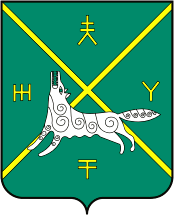 СОВЕТ СЕЛЬСКОГО ПОСЕЛЕНИЯ БАДРАКОВСКИЙ СЕЛЬСОВЕТ МУНИЦИПАЛЬНОГО РАЙОНА БУРАЕВСКИЙ РАЙОН РЕСПУБЛИКИ БАШКОРТОСТАН